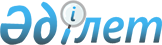 О внесении изменения в решение Байганинского районного маслихата "Об утверждении бюджета Сартогайского сельского округа на 2022-2024 годы" от 28 декабря 2021 года № 110
					
			С истёкшим сроком
			
			
		
					Решение Байганинского районного маслихата Актюбинской области от 31 марта 2022 года № 129. Прекращено действие в связи с истечением срока
      Байганинский районный маслихат РЕШИЛ:
      1. Внести в решение Байганинского районного маслихата "Об утверждении бюджета Сартогайского сельского округа на 2022-2024 годы" от 28 декабря 2021 года № 110 (зарегистрированное в Реестре государственной регистрации нормативных правовых актов под № 162738) следующее изменение:
      пункт 1 изложить в новой редакции:
      "1. Утвердить бюджет Сартогайского сельского округа на 2022-2024 годы согласно приложениям 1, 2 и 3 соответственно, в том числе на 2022 год в следующих обьемах:
      1) доходы – 31 270 тысяч тенге, в том числе:
      налоговые поступления – 1 654 тысяч тенге;
      неналоговые поступления – 0 тенге;
      поступления от продажи основного капитала – 0 тенге;
      поступления трансфертов – 29 616 тысяч тенге;
      2) затраты – 31 270 тысяч тенге;
      3) чистое бюджетное кредитование – 0 тенге, в том числе:
      бюджетные кредиты – 0 тенге;
      погашение бюджетных кредитов – 0 тенге;
      4) сальдо по операциям с финансовыми активами – 0 тенге, в том числе:
      приобретение финансовых активов – 0 тенге;
      поступления от продажи финансовых активов государства – 0 тенге;
      5) дефицит (профицит) бюджета – 0 тенге;
      6) финансирование дефицита (использование профицита) бюджета – 0 тенге, в том числе:
      поступление займов – 0 тенге;
      погашение займов – 0 тенге;
      используемые остатки бюджетных средств – 0 тенге.".
      2. Приложение 1 к указанному решению изложить в новой редакции согласно приложению к настоящему решению.
      3. Настоящее решение вводится в действие с 1 января 2022 года. Бюджет Сартогайского сельского округа на 2022 год
					© 2012. РГП на ПХВ «Институт законодательства и правовой информации Республики Казахстан» Министерства юстиции Республики Казахстан
				
      Секретарь Байганинского районного маслихата 

Е. Копжасаров
Приложение к решению 
Байганинского районного 
маслихата от 31 марта 2022 года 
№ 129Приложение 1 к решению 
Байганинского районного 
маслихата от 28 декабря 2021 
года № 110
Категория
Категория
Категория
Категория
Сумма (тысяч тенге)
Класс
Класс
Класс
Сумма (тысяч тенге)
Подкласс
Подкласс
Сумма (тысяч тенге)
Наименование
Сумма (тысяч тенге)
I. ДОХОДЫ
31 270
1
Налоговые поступления
1 654 
04
Налоги на собственность
1 409
1
Hалоги на имущество
75
4
Hалог на транспортные средства
1 334
05
Внутренние налоги на товары, работы и услуги
245
3
Поступления за использование природных и других ресурсов
245
4
Поступления трансфертов
29 616
02
Трансферты из вышестоящих органов государственного управления
29 616
3
Трансферты из районного (города областного значения) бюджета
29 616
Функциональная группа
Функциональная группа
Функциональная группа
Функциональная группа
Функциональная группа
Сумма (тысяч тенге)
Функциональная подгруппа
Функциональная подгруппа
Функциональная подгруппа
Функциональная подгруппа
Сумма (тысяч тенге)
Администратор бюджетных программ
Администратор бюджетных программ
Администратор бюджетных программ
Сумма (тысяч тенге)
Программа
Программа
Сумма (тысяч тенге)
Наименование
Сумма (тысяч тенге)
II. ЗАТРАТЫ
31 270
01
Государственные услуги общего характера
29 520 
1
Представительные, исполнительные и другие органы, выполняющие общие функции государственного управления
29 520
124
Аппарат акима города районного значения, села, поселка, сельского округа
29 520
001
Услуги по обеспечению деятельности акима города районного значения, села, поселка, сельского округа
29 520
07 
Жилищно-коммунальное хозяйство
1 750
3 
Благоустройство населенных пунктов
1 750
124
Аппарат акима города районного значения, села, поселка, сельского округа
1 750
008
Освещение улиц населенных пунктов
845
009
Обеспечение санитарии населенных пунктов
525 
011
Благоустройство и озеленение населенных пунктов
380
ІII. ЧИСТОЕ БЮДЖЕТНОЕ КРЕДИТОВАНИЕ
0
IV. Сальдо по операциям с финансовыми активами
0
V. Дефицит (профицит) бюджета
0
VI. Финансирование дефицита (использование профицита) бюджета
0
Категория
Категория
Категория
Категория
Категория
Сумма (тысяч тенге)
класс
класс
класс
класс
Сумма (тысяч тенге)
подкласс
подкласс
подкласс
Сумма (тысяч тенге)
Наименование
Сумма (тысяч тенге)
8
Используемые остатки бюджетных средств
0
01
Остатки бюджетных средств
0
1
Свободные остатки бюджетных средств
0